ALCALDIA MUNICIPAL DE SANTA ROSA DE LIMA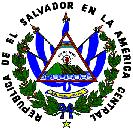 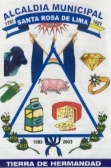 Unidad de Acceso a la Información PúblicaDEPARTAMENTO DE LA UNION                    EL SALVADOR                                  CENTRO AMERICA01 de Julio del 2020Público en General.Presente.Por este medio, la Alcaldía Municipal de Santa Rosa de Lima del Departamento de la Unión, declara la inexistencia del índice de información de reservada, al que se refiere el artículo 50 letra “m” de la Ley de Acceso a la Información Pública.Y para hacerlo de conocimiento general se extiende la presente acta.En la ciudad de Santa Rosa de Lima al día uno de Julio del dos mil veinte.F: _________________________Lic. Luis Edenilson García FloresOficial de InformaciónALCALDIA MUNICIPAL DE SANTA ROSA DE LIMADEPARTAMENTO DE LA UNION                    EL SALVADOR                                  CENTRO AMERICADECLARATORIA DE INEXISTENCIAEn el marco de cumplimiento de la ley de acceso a la información pública, todas las instituciones del Estado, estamos obligados en poner a disposición del usuario, la información que se genera, gestiona o administra, como resultado del quehacer diario de la administración pública.En este contexto, se determina que de conformidad a lo señalado al artículo 22 y 50 literal m de la LAIP, y que se expresa que el oficial de información debe elaborar el índice de información clasificada como reservada y que este deberá de ser publicado.Po lo anterior, el ÍNDICE DE INFORMACIÓN RESERVADA, es de carácter INEXISTENTE dentro de nuestra institución, en vista que no se ha generado ninguna declaratoria de reserva a la fecha, por parte de las Unidades Administrativas de la esta Institución. No obstante que en caso de darse, se publicara para su consulta, de una manera oportuna y veraz.No habiendo más que hacer constar, y para constancia firmo y sello la presente declaratoria de inexistencia de información en reserva.En la ciudad de Santa Rosa de Lima al día uno de Julio del dos mil veinte.Licdo. Luis Edenilson García FloresOficial de Información